Конкурс конспектов уроков учителей естественных предметов и географии «Урок XXI века».«СЕРА – ХИМИЧЕСКИЙ ЭЛЕМЕНТ И ПРОСТОЕ ВЕЩЕСТВО»(урок по химии 9 кл.)Разработан учителем химииМБОУ СОШ №36 г. ВладимираРодионовой Еленой Сергеевной2011 г.Школа: МБОУ СОШ №36 г. ВладимирКласс: 9Предмет: химия  Родионова Елена Сергеевна, учитель химии высшей квалификационной категорииТема: «Сера – химический элемент и простое вещество»Авторы и название УМК: программа Н.Е.КузнецоваТип урока: урок изучения нового материалаМетоды: технология развития критического мышления; ИКТ.Методические приёмы, используемые на уроке: составление кластера, составление таблицы «Что знал? Что узнал нового?», самостоятельная работа с учебной литературой, беседа, химический эксперимент, самопроверка.Формы организации познавательной деятельности: фронтальная, групповаяСредства обучения: проектор, компьютер, слайдовая презентацияЦели урока.Обучающие - рассмотреть положение элемента серы в ПСХЭ Д.И.Менделеева, строение атома; аллотропные видоизменения серы; физические и химические свойства; применение серы и ее соединений человеком.Развивающие – развивать интеллектуальные и познавательные умения учащихся добывать самостоятельно знания, обобщать и делать выводы, фиксировать главное в свернутом виде. Воспитательные – содействовать воспитанию организованности учащихся при решении проблемных вопросов. Учащиеся должны знать: строение атома серы, физические и химические свойства аллотропных  видоизменений серы, области применения.Учащиеся должны уметь: давать характеристику серы,  как химического элемента, так и простого вещества.Оборудование: учебник Кузнецова Н.Е.Химия, 9 класс, задачник по химии Кузнецовой Н.Е.». ПСХЭ, компьютер, проектор, экран, демонстрация эксперимента с мультимедийного слайда, цветные карточки – задания для групп, сваренное яйцо, кусочек серы, стакан с водой.Ход урока.Приложение 1.Информационный материалТекст. Около 680 г. н.э. в морском бою против арабов византийцы впервые применили новое ужасное оружие – “греческий огонь”. Галеры византийцев выбрасывали на неприятельские суда заранее подожженную смесь из “пифонов” – установок, подобных огнеметам. Суда пылали как факелы, а огонь нельзя было потушить водой. Смесь горела на морских волнах, прилипала к корпусам судов и одежде людей. В 941 г. под стенами Царьграда “греческим огнем” был уничтожен флот киевского князя Игоря. Строки летописи в переводе на современный язык звучат так: “Словно молнию, которая в небе, греки имеют у себя и пускают ее, сжигая нас, поэтому мы не одолели их”. В состав “греческого огня” входили битум или нефть, а также неметалл Э. Этот неметалл на воздухе горит красивым сине-голубым пламенем, выделяя удушливый и едкий газ. При обработке концентрированной азотной кислотой неметалл Э превращается в сильную кислоту Н2ЭО4,оксид азота(IV) и воду. При кипячении неметалла с солью состава Na2ЭО3 в растворе появляется другая соль, состава Na2ЭО3Э. Назовите неметалл Э.О т в е т. Э – сера.Уравнения упоминаемых в тексте реакций:S + 6HNO3 = Н2SО4 + 6NO2 + 2H2O,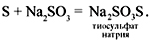 Приложение 2.Задания для групп.  Группа 1. (жёлтая карточка) Рассмотрите положение  серы в периодической системе  химических элементов и строение ее атома по предложенному  плану. Объясните, почему   в отличие от кислорода, для серы  характерно проявление в соединениях степени окисления +4 и +6? Оборудование: план характеристики химического элемента по периодической системе химических элементов Д. И. Менделеева. (Приложение 3).Группа 2. (голубая карточка) Рассмотрите серу  как простое вещество и докажите ее физические свойства на примере выданного вам образца. Объясните, особенности строения аллотропных модификаций серы, определите различия в их физических свойствах. В чем причина различия в свойствах? Какие новые понятия вы узнали из текста? Заполните колонку «Что узнали нового?», сохраняя логическую связь понятий.Оборудование: кусочек серы, стакан с водой. (Приложение 4).Группа 3. (желтая карточка) Изучите химические свойства серы и составьте схему, отражающую особенности химических свойств серы как окислителя и  восстановителя. Объясните, почему сера может проявлять окислительные и восстановительные свойства. Какие новые понятия вы узнали из текста? Заполните колонку «Что узнали нового?», сохраняя логическую связь понятий.Оборудование: §25 стр. 75– 76 учебника Н.Е.Кузнецовой «Химия 9 класс».Группа 4. (зеленая карточка) Прочитайте отрывок первой части XVII главы романа А. Дюма «Граф Монте-Кристо»: «И аббат показал Дантесу плошку, вроде тех, которыми освещают улицы в торжественные дни. «А огонь?» - «Вот два кремня и трут, сделанный из лоскута рубашки». – «А спички?» - «Я притворился, что  у меня накожная  болезнь, и попросил  серы; мне ее дали».Какие области применения  серы упомянуты в отрывке из романа Александра Дюма «Граф Монте-Кристо», и на каких свойствах серы они основаны?  Изучите материал о применении серы. Какие новые понятия вы узнали из текста? Заполните колонку «Что узнали нового?», сохраняя логическую связь понятий.Оборудование: §25 стр. 76 учебника Н.Е.Кузнецовой «Химия 9 класс».Группа 5. (зелёная карточка) Изучите материал о нахождении серы в природе; рассмотрите коллекцию;  из разбросанных кубиков соберите схему «Нахождение серы в природе».Как вы думаете, встречается ли сера в живой природе?Какие вещества, жизненно необходимые каждому организму, содержат серу? Как это можно доказать? Исследуйте  вареное куриное яйцо. Отметьте окраску внутренней поверхности свернувшегося белка; сделайте вывод о химическом составе белка. Заполните колонку «Что узнали нового?», сохраняя логическую связь понятий.Оборудование: Приложение 5; набор кубиков, коллекция минералов, вареное яйцо, чашка Петри.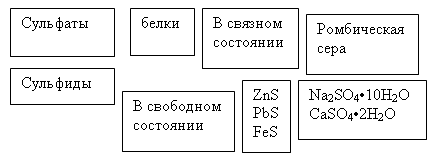 Приложение 3.План  характеристики химического элемента по периодической системе химических элементов Д. И. Менделеева1. Определите положение химического элемента в периодической системе (номер периода, номер группы, подгруппу) и семейство химических элементов, к которому он принадлежит (s, p,d,f-элемент).

2. Опишите строение атома химического элемента (в основном состоянии):
а) определите число протонов, нейтронов и электронов в атоме;
б) напишите полную электронную формулу и характеристическую электронную формулу химического элемента, приведите орбитальную диаграмму электронной оболочки атома;
в) приведите варианты распределения валентных электронов по орбиталям и укажите количество неспаренных электронов в возбуждённых состояниях атома, укажите характерные степени окисления элемента.

3. Опишите свойства простых веществ:
а) определите принадлежность простых веществ к металлам или неметаллам, приведите уравнения реакций, характеризующих свойства простых веществ.

4. Опишите свойства наиболее характерных сложных веществ:
а) водородных соединений: химические формулы, приведите уравнения реакций, характеризующие кислотно-основные и окислительно-восстановительные свойства; 
б) оксидов и гидроксидов: химические формулы, химический характер, приведите уравнения реакций, характеризующие кислотно-основные и окислительно-восстановительные свойстваПриложение 4.Физические свойства серы.Сера – твердое кристаллическое вещество желтого цвета. Как и все неметаллы, она плохо проводит теплоту и не проводит электрический ток. Кусочки серы тонут в воде – ее плотность близка к 2, а порошок серы всплывает, так как не смачивается водой.Подобно сере в измельченном состоянии водой не смачиваются многие природные соединения. Этим свойством пользуются для отделения сернистых руд от «пустой породы». Такой метод обогащения руд называется флотацией и широко используется на практике.Сера в воде практически не растворяется. Хорошими растворителями для нее являются сероуглерод, толуол и некоторые другие вещества.Сера имеет несколько аллотропных   модификаций. Наиболее устойчивы  ромбическая  и  моноклинная. Это кристаллические вещества, которые различаются формой кристаллов и некоторыми физическими свойствами   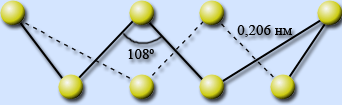                                                                             ромбическая                  моноклинная Кристаллы состоят из молекул  S8(кр. решетка молекулярная – неполярная)    (ромбическая) имеет  цвет лимонно-желтый, tпл.=112,80C, 3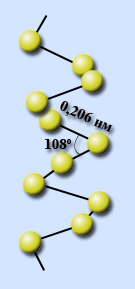  (моноклинная) имеет цвет темно-желтый tпл.=119.30C, 3При быстром охлаждении расплавленой серы образуется ещё  одна неустойчивая аллотропная модификация - пластическая сера  Sn , которая легко растягивается подобно резине.          S          S          S           S           S     /       \    /       \     /    \     /      \     /      \..S          S           S           S           S          S…                                              Приложение 5.Нахождение в природеСера довольно широко распространена в природе. В земной коре ее содержание оценивается в 0,05% по массе. В природе часто встречаются значительные залежи самородной серы (обычно вблизи вулканов); в Европе они расположены на юге Италии, в Сицилии. Большие залежи самородной серы имеются в США (в штатах Луизиана и Техас), а также в Средней Азии, в Японии, в Мексике. В природе сера встречается как россыпями, так и в виде кристаллических пластов, иногда образуя изумительные по красоте группы полупрозрачных желтых кристаллов (так называемые друзы).В вулканических местностях часто наблюдается выделение из-под земли газа сероводорода H2S; в этих же регионах сероводород встречается в растворенном виде в серных водах. Вулканические газы часто содержат также сернистый газ SO2.На поверхности нашей планеты широко распространены месторождения различных сульфидных соединений. Наиболее часто среди них встречаются: железный колчедан (пирит) FeS2, медный колчедан (халькопирит) CuFeS2, свинцовый блеск PbS, киноварь HgS, сфалерит ZnS и его кристалическая модификация вюртцит, антимонит Sb2S3 и другие. Известны также многочисленные месторождения различных сульфатов, например, сульфата кальция (гипс CaSO4·2H2O и ангидрит CaSO4), сульфата магния MgSO4 (горькая соль), сульфата бария BaSO4 (барит), сульфата стронция SrSO4 (целестин), сульфата натрия Na2SO4·10H2O (мирабилит) и др.Каменные угли содержат в среднем 1,0-1,5% серы. Сера может входить и в состав нефти. Целый ряд месторождений природного горючего газа (например, Астраханское) содержат как примесь сероводород.Сера относится к элементам, которые необходимы для живых организмов, так как она является существенной составной частью белков. Белки содержат 0,8-2,4% (по массе) химически связанной серы. Растения получают серу из сульфатов, содержащихся в почве. Неприятные запахи, возникающие при гниении трупов животных, объясняются главным образом выделением соединений серы (сероводорода и меркаптанов), образующихся при разложении белков. В морской воде присутствует около 8,7·10-2 % серы.
Биологическая рольСера постоянно присутствует во всех живых организмах, являясь важным биогенным элементом. Ее содержание в растениях составляет 0,3-1,2 %, в животных 0,5-2 % (морские организмы содержат больше серы, чем наземные). Биологическое значение серы определяется прежде всего тем, что она входит в состав аминокислот метионина и цистеина и, следовательно, в состав пептидов и белков. Дисульфидные связи –S–S– в полипетидных цепях участвуют в формировании пространственной структуры белков, а сульфгидрильные группы (–SH) играют важную роль в активных центрах ферментов. Кроме того, сера входит в молекулы гормонов, важных веществ. Много серы содержится в кератине волос, костях, нервной ткани. Неорганические соединения серы необходимы для минерального питания растений. Они служат субстратами окислительных реакций, осуществляемых распространенными в природе серобактериями.В организме среднего человека (масса тела 70 кг) содержится около 1402 г серы. Суточная потребность взрослого человека в сере — около 4.ВремяСтруктурный элемент урокаДеятельность учителяДеятельность учащегося2 минСтадия I. Вызов.(слайды 1, 2, 3)Слайд 4Мы продолжаем изучение отдельных элементов периодической системы Д.И.Менделеева, и я не сомневаюсь в том, что вас ждут сегодня открытия, потому что, по словам Ж.Пиаже, “понять что-либо значит открыть вновь”. Урок посвящен одному из самых интересных элементов. Этот элемент и его соединения известны с глубокой древности. Этот элемент - начало начал древнейших философов и алхимиков; он окутан мистикой и тайнами. Люди наделяли его таинственными, сверхъестественными свойствами. Ее алхимический символ-крест и треугольник, обращенный острием вверх - знак огня. Другие знаки для этого элемента в алхимии – буква, являющая собой форму спирали, или извивающейся змеи и молнии. Она бывает представлена пересечением двух спиралей, напоминающее собой свастику – символ движения – или знаком трезубца. Все эти знаки известны в алхимии как символы огня, языки которого направлены к небу.Вы все знакомы с этим элементом, если хоть раз держали  в  руках  петарды, краски, спички, видели фейерверки. Более того, каждый из нас носит в себе  примерно 140 г  этого элемента, конечно, в виде химических соединений. Входит в состав белков, витаминов, гормонов, присутствует в нервных тканях, хрящах, обнаружена в крови, моче, слюне, молоке. При его недостатке  в организме отмечается хрупкость и ломкость костей, выпадение волос.Определите  этот элемент по его положению в периодической системе химических элементов Д. И. Менделеева (3 период, VI группа).- Как тогда можно сформулировать тему урока?- Нам сегодня предстоит ответить на вопрос: «Что мы можем рассказать о сере  ученикам 8 класса?».Предполагаемый ответ:Сера.Предполагаемый ответ:Тема урока: «Сера – химический элемент и простое вещество».2 минСвойства серы  описаны в повести А.М.Волкова «Царьградская пленница» (Приложение 1»- Как бы вы прокомментировали этот отрывок?читают текст2минПриём «Корзина идей»Слайд 5- Запишите в тетрадях всё о сере, что вы сейчас можете вспомнить. - Обсудите со своим соседом вашу информацию и запишите в таблицу. - Что у вас получилось? Зачитывают результаты работы в парах. Один – два ученика зачитывают, остальные сверяют, отмечают, какие у них есть аналогичные слова, каких слов нет.Предполагаемые ответы: Положение в ПСХЭ, группа, период, строение атома, состав, распределение электронов, электронная конфигурация, химическая связь, простое вещество.Запись в тетрадь таблицы.2мин.Прием «Составление кластера»Учитель записывает на доске, где в центре записано ключевое понятие урока «Сера». В процессе обсуждения с учениками слова–ассоциации с заданным понятием фиксируются в пустых овалах в порядке озвучивания. Затем объекты - ассоциации  выделяются, перемещаются, производится их систематизация по группам на основе общности признака. Результат – наглядное представление ключевого понятия.- Что мы не знаем? Что хотим узнать? На кластере показываем знаком вопроса «?»Ученики зачитывают слова, составляют кластер2 минСтадия II. ОсмыслениеСлайд 6- Какие уже известные нам понятия мы не отметили на кластере? Обсудите ответ в парах. Запишите в таблицу.Добавление кластера.- Добавим эти сведения в кластер (выделение на доске и на слайде презентации другим цветом).Предполагаемые ответы:степень окисления, как неметалл, вступает в химические реакции с металлами (сульфиды);взаимодействует с кислородом, галогенами, водородом;аллотропные модификациинахождение в природеприменениеЗапись в таблицу.10 минАнализируя сказанное и добавленное  вами, мы можем определить  цель нашего урока:  дать характеристику  сере  как химическому элементу и как простому веществу. Работать будем в группах, каждая группа выбирает задание по цвету: белый – фактическое задание, голубой – экспериментальное задание, зелёный – творческое задание. ( Приложение 2).На подготовку ответов выделяется 10 минут. Во время работы каждая группа составляет свой опорный конспект. Затем слушаем отчеты групп (Во время работы групп учитель оказывает помощь нуждающимся.). После работы в группах проводится физкультминутка.Расходятся по группамРаботают в группахВыполняют 2-3 физических упражнения2 минСлайд 7Каковы же особенности неметалла  серы? Какое строение имеет атом серы.Ответ одного обучающегося из первой группы; заполнение таблицы2минСлайды 8,9,10,11, 12, 13- Что представляет собой сера как простое вещество?- Характерно ли для серы явление аллотропии?Добавим новые понятия в кластер (отмечаем красным цветом на доске)физические свойства аллотропных модификацийОтвет одного обучающегося из второй группы; заполнение таблицы5 минПриём «Концептуальная таблица»Слайд 14Чтобы сравнить  аллотропные модификации серы, заполним таблицу, в которой отмечены линии сравнения аллотропных модификаций серы.Учащиеся выполняют задание, с помощью компьютера, в группах.  Таблица  для сравнения  выводится на экран.Обсуждение заполненной таблицы каждой группой учащихся коллективно.5минСлайды 15, 16, 17- С какими веществами может взаимодействовать сера как типичный неметалл?- Какие свойства (окислительные, восстановительные) будет проявлять сера в химических реакциях?Рассмотрите записанные уравнения химических реакций с точки зрения окислительно-восстановительного процесса.Предполагаемые ответы:с металлами;с водородом;с кислородом;с галогенами;и окислительные, и восстановительные;Ответ одного обучающегося из третьей группы; заполнение таблицыОдин ученик работает у доски, затем проверка.Добавление кластера.- Добавим новые сведения в кластер (выделение на доске красным цветом).Окислительно-восстановительные свойства2минСлайды 18, 19, 20, 21- В каком виде сера встречается в природе?- Как вы думаете, а в живой природе сера встречается?- Какие вещества, жизненно необходимые каждому организму, содержат элемент серу? Как это можно доказать?Предполагаемый ответ:В свободном виде, в виде соединений;Встречается. Сера в живых организмах входит в состав белков. При гниении куриного белка ощущается неприятный запах сероводорода (запах тухлых яиц).Ответ одного обучающегося из пятой группы; заполнение таблицыДобавление кластера.- Добавим новые сведения в кластер (выделение на доске красным цветом).Нахождение в природеБиологическое значение2минСлайды 22, 23, 24Итак, мы рассмотрели свойства серы как индивидуального простого вещества, а ими, как вы знаете, определяются области применения. Каковы же они? - Добавим новые сведения в кластер (выделение на доске красным цветом).ПрименениеОтвет одного обучающегося из четвёртой группы; заполнение таблицы2минСтадия III. РефлексияУчитель:Подошел к концу наш урок. Обратимся к своим записям в колонке «Что знал?», сделанным ранее. - Что мы знали по этой теме?  - Что узнали нового по этой теме на уроке?Через компьютер на экран выводится таблица.Ученики зачитывают колонки таблицы.- Вся информация по теме: «Сера – химический элемент и простое вещество» представлена в кластере. - Как вы думаете, можно ли использовать данный кластер при изучении других химических элементов?Предполагаемый ответ:Да, так как каждый элемент характеризуется  по этим признакам.2мин- Смогли ли мы ответить с вами на вопрос урока? (Что мы можем рассказать о сере ученикам 8 класса?);- Что вызвало затруднения? Как мы теперь прокомментируем отрывок из книги А.М. Волкова «Царьградская пленница» (приложение 1).                                                                                              Комментируют отрывок (записывают уравнения упомянутых в тексте реакций).1мин- Какие вопросы вы бы задали по этому поводу?- А как вы думаете, мы всё уже знаем о неметалле сера? - А что, по вашему мнению, нам ещё предстоит узнать о сере?Предполагаемые ответы:соединения серы;летучее водородное соединение серы;оксиды, гидроксиды, соли.-Часть материала мы уже изучали ранее. Нам необходимо его повторить при выполнении домашнего задания.1минДомашнее задание.Параграф 25, вспомните:Почему водородное соединение серы имеет формулу H2R?Определите вид химической связи в молекуле H2S. Объясните механизм образования сероводорода.Что вам уже известно о сероводороде? Запишите ответы на вопросы в колонке «Знал».1минСлайды 25, 26Что вам на уроке удалось лучше всего?- Что вам понравилось на уроке?- С каким настроением заканчиваете урок?Я хотела бы закончить урок напутствием Дмитрия Ивановича МенделееваСами, трудясь, вы    сделаете все и для близких людей и    для себя, а если при труде успеха не будет, неудача – не беда, попробуйте ещё.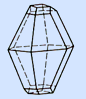 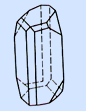 